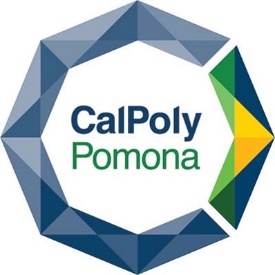 Implementation Team MeetingFriday, March 29, 20241:00 p.m.https://cpp.zoom.us/j/81733050467?from=addonAgendaWelcome/Opening Remarks (Nicole)OEC/CSU Civil Rights Updates (Dawnita)OEC New HiresSystemwide AppointmentsImplementation PlanSubcommittee ReportsInfrastructure/ Resources (Dawnita)Prevention and Education (Rhonda/Candy)Visibility and Awareness (Bharti or Haillee)Other Conduct of Concern (Nicole/Jil)Closing Remarks (Nicole/Dawnita)